K1 – DMilí studenti, přečtěte si v učebnici kapitolu s názvem Další důležité státní útvary na Předním východě – Palestina na str. 49 – 51. Doplňte si do sešitu vše, co jste nestihli, nebo i co je tam navíc a podle vás důležitého, co třeba v hodině nezaznělo. Přečtěte si také pozorně o Starém zákoně včetně ukázky. Dále si vyplňte pracovní list, a pokud můžete, vytiskněte a vložte do sešitu, nemusíte posílat. Zeptám se vás na otázky v něm v příští on-line hodině dějepisu.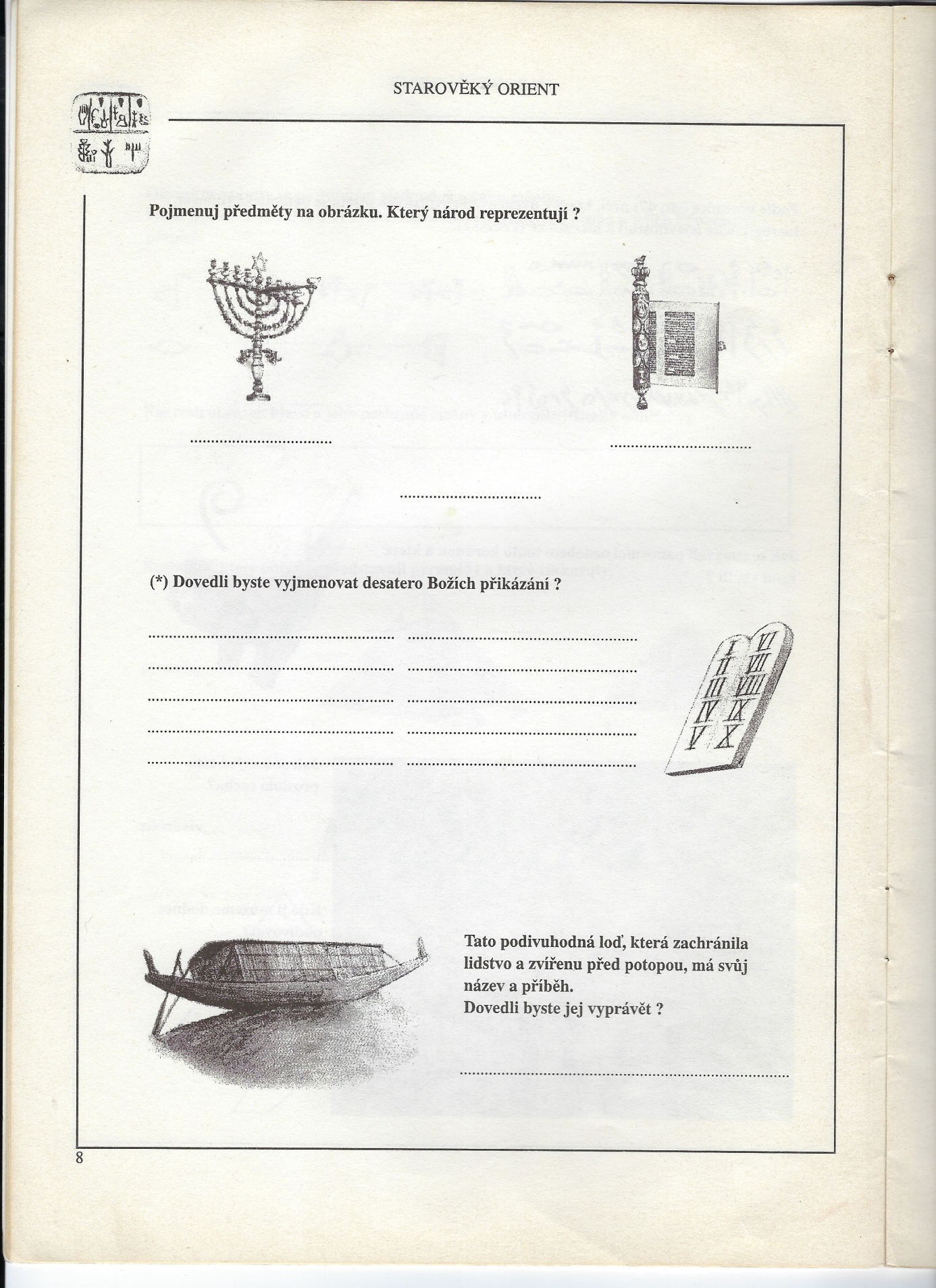 